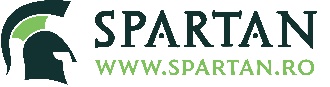 Formular de aplicare francizat*Te rugăm să completezi toate câmpurile marcate cu steluță pentru a lua cererea în considerare.Trimite pe adresa Directorului de Dezvoltare Spartan: dan.balescu@spartan.roNume și prenume*Adresa de domiciliu *Adresa de mail *Telefon contact *Localitatea unde vrei să deschizi franciza *Tipul de format ales *Drive în țară/Restaurant în România/Restaurant în afara țăriiBugetul maxim pe care ești dispus să-l investești în euro * 100.000/170.000/200.000/250.000/peste 300.000 Mai ai și alți parteneri? * Câți? *Suprafața locației *Ce concurență directă ai în zonă? *Ce profit lunar estimezi prin intermediul francizei Spartan? *Ocupația actualăVenit anual din ocupația anualăVârstaDe ce îți dorești o franciză Spartan? *Prin completarea și trimiterea acestui formular, declar că sunt de acord cu prelucrarea datelor mele cu caracter personal.Prin completarea și trimiterea acestui formular, declar că sunt de acord cu prelucrarea datelor mele cu caracter personal.